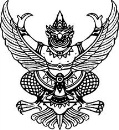 บันทึกข้อความส่วนราชการ   โทร. ที่ อว ๐๖๕๑.()/	วันที่   เรื่อง   ขออนุญาตให้พนักงานในสถาบันอุดมศึกษารายงานตัวกลับเข้าปฏิบัติงาน เรียน  	อธิการบดีมหาวิทยาลัยเทคโนโลยีราชมงคลตะวันออกเรื่องเดิม		ตามที่   พนักงานในสถาบันอุดมศึกษา ปฏิบัติหน้าที่ ณ  ได้รับอนุญาตให้ไปศึกษาต่อระดับปริญญา สาขาวิชา  มหาวิทยาลัย  ภาค มีกำหนด ปี  เดือน วัน ตั้งแต่วันที่ ถึงวันที่  ด้วยทุน และได้รับอนุญาตให้ขยายเวลาศึกษาต่อ ดังนี้ 		ครั้งที่ 1 ตั้งแต่วันที่  ถึงวันที่  ด้วยทุน		ครั้งที่ 2 ตั้งแต่วันที่  ถึงวันที่  ด้วยทุนรวมระยะเวลาศึกษา ปี  เดือน วัน และมีความประสงค์ขอรายงานตัวกลับเข้าปฏิบัติงานตั้งแต่วันที่  	ข้อกฎหมาย	ระเบียบมหาวิทยาลัยเทคโนโลยีราชมงคลตะวันออก ว่าด้วย หลักเกณฑ์การให้พนักงานมหาวิทยาลัย ลาไปศึกษา ฝึกอบรม ดูงาน และปฏิบัติการวิจัย พ.ศ. 2551 	ข้อ 19 พนักงานมหาวิทยาลัยที่ได้รับอนุญาตให้ไปศึกษาต่อภายในประเทศ เมื่อครบกำหนดเวลาที่ได้รับอนุญาตหรือสำเร็จการศึกษาตามหลักสูตรการศึกษาแล้ว จะต้องรีบรายงานตัวกลับเข้าปฏิบัติงานภายใน 7 วัน นับตั้งแต่วันถัดจากวันที่สำเร็จการศึกษาตามหลักสูตร หรือวันที่ครบกำหนดเวลาที่ได้รับอนุญาตแล้วแต่กรณี	ข้อเท็จจริง		  ขออนุญาตรายงานตัวกลับเข้าปฏิบัติงานต่อ ตั้งแต่วันที่  และได้แนบเอกสารประกอบการพิจารณา ดังนี้แบบขออนุญาตรายงานตัวกลับเข้าปฏิบัติงานหนังสือส่งตัวกลับเข้าปฏิบัติงานจากมหาวิทยาลัยที่ศึกษาข้อพิจารณา...-2-	ข้อพิจารณา	จึงเรียนมาเพื่อโปรดพิจารณาอนุญาตให้   รายงานตัวกลับเข้าปฏิบัติงานต่อ ตั้งแต่วันที่ ข้อเสนอ	เห็นควรอนุญาตให้   รายงานตัวกลับเข้าปฏิบัติงานต่อ  ตั้งแต่วันที่  และมอบ              กองบริหารงานบุคคล ดำเนินการในส่วนที่เกี่ยวข้องต่อไป	จึงเรียนมาเพื่อโปรดพิจารณา						()